RACHELLE  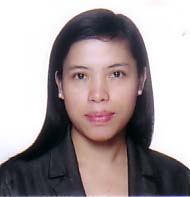 Rachelle.361296@2freemail.com Address:Al Rigga, Dubai UAEPersonal Data:Date of Birth    : 08/03/1991Age                     : 26 yrs. oldGender              : FemaleStatus                : SingleVisa Status       : Visit VisaNationality       : FilipinoPlace of Issue  : PGC DUBAIOBJECTIVE:Seeking a challenging position in an organization where I can enhance my skill to the maximum extent for the symbolic growth of the company.	ACADEMIC RECORD:TERTIARY: BACHELOR OF SCIENCE IN HOTEL AND RESTAURANT MANAGEMENT, CENTRO ESCOLAR UNIVERSITY MENDIOLA MANILA Philippines (2007-2011)SECONDARY: Colegio de San Clemente,  Angono Philippines (2003-2007)ELEMENTARY: Muzon Elementary School, Muzon Taytay Rizal Philippines (1999-2003) SUMMARY OF SKILLS AND EXPERIENCES:Able to multitask and fast paced environmentFriendly, positive and professional attitudeDemonstrate initiative in solving problemsGreat motivator, listener, self-starter and efficientExcellent communication and interpersonal skillsComputer literate WORK RELATED EXPERIENCES:G2000 Dubai, UAEFORMAL AND CASUAL WEARSALES ASSISTANT (FEBRUARY 2013- MARCH 2017)Duties:Performs any combination of following duties to provide customer service in self-service store: Aids customers in locating merchandise.Obtains merchandise from stockroom when merchandise is not on floor.Arranges stock on shelves or racks in sales area.Directs or escorts customer to fitting or dressing rooms or to cashier.Keeps merchandise in order.Marks or tickets merchandise.LALS GROUP OF COMPANIES DUBAI, UAEFFC NEWYORK SHOES (SEPTEMBER 2012- FEBRUARY 2013)SALES REPRESENTATIVEDuties:Assisting shoppers to find the goods and products they are looking for.Being responsible for processing cash and card payments.Giving advice and guidance on product selection to customers.Balancing cash registers with receipts and dealing with customer refunds.Assisting shoppers to find the goods and products they are looking for.Responsible in dealing with customer complaints.BAIT AL KANDORA, Dubai UAESALES STAFF/CASHIER (FEBRUARY 2012– AUGUST 2012)Duties:Maintain good quality of customer service satisfactionProvides positive, friendly and courteous service and assistance Communicating with customers, assisting customers in selecting the right product, performing financial transactions and demonstrating knowledge of the product being soldBilling and maintaining cash flow. Responsible for opening and closing the system.LEVIS CLOTH AND APPARELLEDSA SHANGRI-LA MALL, PHILIPPINESSALES ADVISOR (JULY 2011 – JANUARY 2012)Duties:Greetings the customers with a cheerful manner.Keeping records of regular customers in order to provide a personalized serviceDisplaying and restocking productsCarrying out routine sales tasks such as wrapping purchases and handling paymentsHandling cash counter and billing.MAKATI SHANGRI-LA HOTELMANILA  PHILIPPINESSTAFF MEMBER (PASTRY DEPARTMENT)(JANUARY 2009 – JULY 2009)Duties:Discuss  menu planning and the pairing of dessert with entrée and appetizer selectionsTesting and evaluation of new pastry and dessert recipesDecorating and plating various pastries and dessertsSEMINARS ATTENDED:Gloria  Jeans, Barista Basic Seminar at the Mezzanine, Centro Escolar University (March 11, 2011)CEU 4th Mini Chefs on Parade 2010 (Gastronomic delight into the realm of Atlantis) September 2-4, 2010Fine Dining Etiquette and Food-Wine tasting seminar at the Palawan Room and Garden Ballroom EDSA Shangri-la Hotel (January 25, 2010)Seminar Workshop in Tour Guiding at Centro Escolar University (August 25, 2009)Basic Coffee Seminar at Cravings Tomas Morato (January 31, 2009)Ratsky Bar Restaurant, Tomas Morato Bartending and Flairtending Seminar and Workshop Program (January 31, 2009)Hotel Familiarization and Tour at the Garden Ballroom, EDSA Shangri-la HotelHousekeeping Procedure & Bed Making, Front Office Management & Procedures Banquet & Restaurant Operation Cocktail Mixing at Manila Hotel     ( August 31, 2007)            Applicant